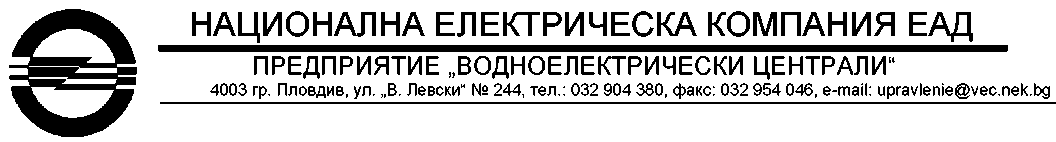 ДО ВСИЧКИ ЗАИНТЕРЕСОВАНИ ЛИЦАП О К А Н Аза избор на Изпълнител на обществена поръчка със стойност по чл. 20, ал. 4, т. 3 от ЗОП, чрез събиране на оферти с предмет: „Доставка на помпи“ в обособени позицииУВАЖАЕМИ ГОСПОЖИ И ГОСПОДА, „Национална Електрическа Компания” ЕАД, Предприятие „Водноелектрически централи“ Ви отправя покана за избор на Изпълнител на обществена поръчка, чрез събиране на оферти.I. Предмет на поръчката: „Доставка на помпи“ в обособени позиции:Обособена позиция № 1 – „Доставка на високонапорна моторна помпа”;Обособена позиция № 2 – „ПАВЕЦ „Чаира“ - Доставка на мобилна помпа самозасмукваща, за дренажни масла”;Обособена позиция № 3 – „ВЕЦ „Сестримо“ - Мобилна самозасмукваща помпа за дренажни масла”;Обособена позиция № 4 – „ВЕЦ „Момина клисура“ - помпа за изпитване на налягане – доставка“.Подробно описана в Техническата спецификация на Възложителя за всяка обособена позиция (Приложения № 1, № 11, № 12 и № 13 към поканата).ІІ. Правно основание: чл. 20, ал. 4, т. 3 от ЗОП.ІІІ. Изисквания:Поръчката ще се изпълни при спазване изискванията на Възложителя за всяка обособена позиция, посочени в Техническата спецификация (Приложения № 1, № 11, № 12 и № 13 към поканата).ІV. Възлагането на поръчката ще се извърши въз основа на критерий „най – ниска цена”, за всяка обособена позиция поотделно.V. Срокове: Сроковете са съгласно посочените в Техническата спецификация (Приложение № 1 към поканата).VІ. Документи, представяни от участника:Всеки участник може да подаде оферта за една, за няколко или за всички обособени позиции. Варианти в офертата не се допускат.6.1. Всеки участник в обществената поръчка по обособена позиция № 1 представя следните документи:6.1.1. Техническо предложение на участника (Приложение № 2 към поканата), в съответствие с Техническата спецификация на Възложителя с приложена Таблица, съдържаща технически данни (Приложение № 2-1 към поканата);6.1.2. Ценово предложение на участника, изготвено съгласно образеца на Възложителя (Приложение № 3 към поканата);6.1.3. Административни сведения за участника по образец на Възложителя (Приложение № 4 към поканата).6.2. Всеки участник в обществената поръчка по обособена позиция № 2 представя следните документи:6.2.1. Техническо предложение на участника (Приложение № 21 към поканата), в съответствие с Техническата спецификация на Възложителя с приложена Таблица, съдържаща технически данни (Приложение № 21-1 към поканата);6.2.2. Ценово предложение на участника, изготвено съгласно образеца на Възложителя (Приложение № 31 към поканата);6.2.3. Административни сведения за участника по образец на Възложителя (Приложение № 4 към поканата).6.2.4. Да се представи заверено копие от сертификат за качество по БДС EN ISO 9001:2015 или еквивалентно/и на изпълнителя в поне една от следните области: - Производство/доставка/търговия на помпи и/или помпено оборудване;- Производство/доставка/търговия на дозиращи и измервателни продукти за гориво и/или смазочни материали/масла;- Търговия с индустриални продукти.6.3. Всеки участник в обществената поръчка по обособена позиция № 3 представя следните документи:6.3.1. Техническо предложение на участника (Приложение № 22 към поканата), в съответствие с Техническата спецификация на Възложителя с приложена Таблица, съдържаща технически данни (Приложение № 22-1 към поканата);6.3.2. Ценово предложение на участника, изготвено съгласно образеца на Възложителя (Приложение № 32 към поканата);6.3.3. Административни сведения за участника по образец на Възложителя (Приложение № 4 към поканата).6.3.4. Да се представи заверено заверено копие от сертификат за качество по БДС EN ISO 9001:2015 или еквивалентно/и на изпълнителя в поне една от следните области: - Производство/търговия на помпи и/или помпено оборудване/помпени съоръжения;- Поддръжка и сервиз на помпи и/или помпено оборудване/помпени съоръжения.- Търговия с индустриални продукти.6.4. Всеки участник в обществената поръчка по обособена позиция № 4 представя следните документи:6.4.1. Техническо предложение на участника (Приложение № 23 към поканата), в съответствие с Техническата спецификация на Възложителя с приложена Таблица, съдържаща технически данни (Приложение № 23-1 към поканата);6.4.2. Ценово предложение на участника, изготвено съгласно образеца на Възложителя (Приложение № 33 към поканата);6.4.3. Административни сведения за участника по образец на Възложителя (Приложение № 4 към поканата).6.4.4. Да се представи заверено копие от сертификат за качество по БДС EN ISO 9001:2015 или еквивалентно/и на изпълнителя в поне една от следните области: - Производство/търговия на помпи и/или помпено оборудване/помпени съоръжения;- Поддръжка и сервиз на помпи и/или помпено оборудване/помпени съоръжения.- Търговия с индустриални продукти.Забележки:Предлаганата цена следва да бъде в лева, без ДДС;При несъответствие между цифровата и изписаната с думи цена, ще се вземе предвид изписаната с думи цена. При установяване на аритметична грешка при изчисляването на предлаганите от участника цени, същият ще бъде предложен за отстраняване от участие.Навсякъде, където в техническата спецификация е посочен конкретен стандарт, спецификация, техническа оценка, техническо одобрение, технически еталон, конкретен модел, търговска марка, патент, източник, специфичен процес, тип, конкретен произход или производство да се счита добавено „или еквивалентно/и“.Начин на плащане за всяка обособена позиция поотделно - по банков път до 30 дни от датата на получаване на оригинална данъчна фактура, придружена с двустранен приемо-предавателен протокол за извършена доставка, без забележки.След извършване на класиране на избрания изпълнител за съответната обособена позиция се изпраща възлагателно писмо. Офертата трябва да бъде представена на български език в съответствие с чл.101, ал.6 от ЗОП.Ако участникът представя документи на чужд език, същите трябва да бъдат придружени с превод на български език.VIІI. Подаване на оферти на хартиен носител:1. Всеки участник оформя и подава своята оферта в запечатана непрозрачна опаковка с надпис: „ОФЕРТА ЗА УЧАСТИЕ В ОБЩЕСТВЕНА ПОРЪЧКА С ПРЕДМЕТ: …………………… ПО ОБОСОБЕНА ПОЗИЦИЯ № …… С ПРЕДМЕТ……………………………...……” върху която се посочват: адресът, определен за предаване на офертата, наименованието  на поръчката, наименованието на участника, включително участниците в обединението (когато е приложимо), правно–организационната му форма, адрес за кореспонденция, телефон, лице за контакт, факс, електронен адрес.Наименование на участникаАдрес за кореспонденция:ул. ……….. № гр. ……….. – п.к.лице за контакт:тел: e–mail / факс:ОФЕРТА ЗА УЧАСТИЕ В ОБЩЕСТВЕНА ПОРЪЧКА С ПРЕДМЕТ: „……………”ПО ОБОСОБЕНА ПОЗИЦИЯ № ……С ПРЕДМЕТ “……………”НЕК ЕАД П ВЕЦул. „Васил Левски” № 244гр. Пловдив – 4003Офертата трябва да бъде подписана от лицето, представляващо участника или писмено упълномощено друго лице, като за същото задължително се прилага пълномощното в оригинал или заверено копие.2. Всички представени ксерокопия да се заверят с гриф „вярно с оригинала”, мокър печат и подпис.3. Офертата се представят от участника, или от писмено упълномощен от него представител – лично или чрез пощенска или друга куриерска услуга с препоръчана пратка с обратна разписка, всеки работен ден за Възложителя от 0830 до 1600 часа в деловодството на  НЕК ЕАД, Предприятие ВЕЦ – гр. Пловдив, ул. Васил Левски 244.4. Прогнозна и максимална стойност на поръчката:Общата прогнозна стойност на поръчката е 9 250,00 лева (девет хиляди двеста и петдесет лева) без ДДС, която е разпределена по обособени позиции, както следва:Общата прогнозна стойност и прогнозните стойности по отделните обособени позиции следва да се считат и за максимални.Участник, направил предложение над максималната стойност за съответната обособена позиция, ще бъде предложен за отстраняване от участие. 5. Когато комисията установи липса на изискуеми документи (с изключение на техническо предложение, ценовото предложение и приложенията към тях) и/или несъответствия с изискванията за лично състояние, правоспособност за упражняване на професионална дейност, икономическо и финансово състояние, технически и професионални способности и/или друга нередовност,  в т.ч. фактическа грешка и в случай, че техническото предложение отговаря на изискванията на Възложителя, в т.ч. на техническата спецификация, комисията писмено уведомява съответния участник за констатираните обстоятелства и в определен от нея срок, който не може да бъде по–кратък от 2 (два) работни дни, дава възможност да замени и/или да представи допълнително нови документи, с които смята, че ще удовлетвори поставените от Възложителя изисквания.6. Краен срок за представяне на оферти – до 16:00 ч. на 30.09.2022 г.IX. Офертата следва да е валидна 120 (сто и двадесет) календарни дни, считано от крайния срок за подаване на оферти. Срокът на валидност на офертата е времето, през което участникът е обвързан с условията на представената от него оферта.X. Лица за контакти: По документацията: Матилда Тянкова – тел: 032 90 4370;По техническите въпроси:За обособена позиция № 1 - Стефан Христосков, тел: 0888 511 679;За обособени позиции №2, №3 и №4 - Диана Милева, тел: 0884 810 903;ПРИЛОЖЕНИЯПриложение № 1 – Техническа спецификация по обособена позиция №1;Приложение № 11 – Техническа спецификация по обособена позиция №2;Приложение № 12 – Техническа спецификация по обособена позиция №3;Приложение № 13 – Техническа спецификация по обособена позиция №4;Приложение № 2 – Образец на Техническо предложение по обособена позиция №1;Приложение № 2-1 – Образец на Таблица, съдържаща технически данни по Обособена позиция 1;Приложение № 21 – Образец на Техническо предложение по обособена позиция № 2;Приложение № 21-1 – Образец на Таблица, съдържаща технически данни по Обособена позиция 2;Приложение № 22 – Образец на Техническо предложение по обособена позиция № 3;Приложение № 22-1 – Образец на Таблица, съдържаща технически данни по Обособена позиция 3;Приложение № 2³ – Образец на Техническо предложение по Обособена позиция № 4;Приложение № 23-1 – Образец на Таблица, съдържаща технически данни по Обособена позиция 4;Приложение № 3 – Образец на Ценово предложение по обособена позиция № 1;Приложение № 31 – Образец на Ценово предложение по обособена позиция № 2;Приложение № 32 – Образец на Ценово предложение по обособена позиция № 3;Приложение № 33 – Образец на Ценово предложение по обособена позиция № 4;Приложение № 4 – Административни сведения за участника;Приложение № 5 – Проект на възлагателно писмо.СИВЕЛИН СИВОВУправител на НЕК ЕАД, Предприятие „Водноелектрически централи“Пълномощник на ИД на НЕК ЕАД,Упълномощен с пълномощно рег. № 762/11.05.2022 г.СЪГЛАСУВАЛИ:Илко ТакевГлавен инженерКрасимир ДимовРъководител „Инвестиции и поддържане на ХТС, пътища и сгради“Георги ТерзиевРъководител отдел „Ремонтен“Тихомира Узунчева - МитковаСт. юрисконсултИзготвил:Матилда ТянковаЕксперт, обществени поръчкиПРИЛОЖЕНИЕ № 1ТЕХНИЧЕСКА СПЕЦИФИКАЦИЯза доставкаОТНОСНО: „Доставка на високонапорна моторна помпа“1. ВЪВЕДЕНИЕЗа изпълнение на обектите със собствени сили, свързани с поддръжката на хидротехнически съоръжения във водноелектрическите централи, осигуряващи дейността на НЕК ЕАД, Предприятие „Водноелектрически централи“ е необходимо да се извърши доставка на моторна помпа.2. ОБХВАТ НА ОБЩЕСТВЕНАТА ПОРЪЧКАДоставката включва:Моторна помпа – 1,0 бр.;Смукателен маркуч 3" – 20,0 m;Изпускателен маркуч 3" – 50,0 m;3. СЪЩЕСТВУВАЩО ПОЛОЖЕНИЕПри изпълнение на програмите на Предприятие „Водноелектрически централи“ се извършвате основни, периодични и аварийни ремонти, които изискват отводняване на шахти, изтичала и други съоръжения. За тази цел е необходимо закупуването на моторна помпа.4. ТЕХНИЧЕСКИ ИЗИСКВАНИЯ КЪМ ДОСТАВКАТА4.1. Технически изисквания към доставените стоки, включително и качеството4.1.1. Технически изисквания към стоките:Технически изисквания за моторната помпа БДС EN 733:2003 или еквивалентТехнически изисквания за смукателен маркуч – 3" БДС EN ISO 6802:2019 или еквивалентТехнически изисквания за изпускателен маркуч – поливен 3", максимално работно налягане 4 ÷ 5,5 bar. БДС EN ISO 6802:2019 или еквивалент4.1.2. Технически изисквания към маркировката Моторната помпа да притежава сертификат за качество и/или декларация за съответствие.4.1.3. Технически изисквания към окомплектовка и опаковкаПри доставката фабричната опаковка е задължителна. Тя трябва да гарантира стоката срещу външни въздействия по време на транспортиране и съхранение на склад.С доставката да бъдат представени: гаранционна карта и инструкция за експлоатация на български език.4.1.4. Технически изисквания към транспортиранетоДоставката е необходимо да се извършва с транспорт на изпълнителя.4.1.5. Технически изисквания към обучение, монтаж и въвеждане в експлоатацияПри доставката да се направи пробно пускане на помпата, преди подписване на приемно – предавателен протокол.4.2. Изисквания към доставените стоки за опазване на околната среда и  климатаОтговаря на изискванията за емисии EPA Phase 3, EU Stage 3 или еквивалент.4.3 Изисквания към доставяните стоки за осигуряване на здравословни и безопасни условия на трудНеприложимо за предмета на поръчката.4.4. Гаранционен срок на доставените стоки и други гаранционни условияГаранционен срок на моторната помпа не по-малко от 24 месеца, от подписване на приемно – предавателен протокол без забележки.Изпълнителя на доставката да представи оторизация от производител за гаранционно обслужване.Транспорта на моторната помпа през гаранционния период да бъде за сметка на Изпълнителя.При гаранционен ремонт с продължителност по – голям 10 работни дни, Изпълнителят да осигури за своя сметка заместваща моторна помпа.5. УСЛОВИЯ ЗА ИЗПЪЛНЕНИЕ НА ПОРЪЧКАТА5.1. Срок, място и условия за доставкаМясто на доставката, НЕК-ЕАД Предприятие „Водноелектрически централи“ гр. Пловдив, ул. „Васил Левски“ № 244.Срок за изпълнение на доставката не повече от 90 (деветдесет) календарни дни,  считано от датата на получаване на възлагателно писмо от страна на Изпълнителя.5.2. Контрол на доставка при получаването иПри доставката да бъде подписан приемно – предавателен протокол без забележки.При изпълнение предмета на договора/възлагателното писмо доставката на моторната помпа трябва да е фабрично нова,   неупотребявана, произведена не повече от 12 месеца от датата на подписване на договора/възлагателно писмо и да е напълно окомплектована и готова за експлоатация.5.3. Други изискванияНеприложимо за предмета на поръчката6. ПРИЛОЖЕНИЯКоличествена сметкаКоличествена сметкаОТНОСНО: „Доставка на моторна помпа“ПРИЛОЖЕНИЕ № 11ТЕХНИЧЕСКА СПЕЦИФИКАЦИЯза доставкаОТНОСНО: „ПАВЕЦ "Чаира" - Доставка на мобилна помпа самозасмукваща, за дренажни масла ”ВЪВЕДЕНИЕВ съществуващото маслено стопанство на ПАВЕЦ „Чаира“ се приемат обработват и съхраняват енергетичните масла необходими за функционирането на съоръженията на централата както и масла от централите ПАВЕЦ „Белмекен“, ВЕЦ „Сестримо“ и ВЕЦ „Момина Клисура“.ОБХВАТ НА ОБЩЕСТВЕНАТА ПОРЪЧКАДоставка на един брой мобилна самозасмукваща помпа с гъвкаво работно колело  за дренажни масла с окомплектовка.СЪЩЕСТВУВАЩО ПОЛОЖЕНИЕВ маслено стопанство на ПАВЕЦ „ЧАИРА“ се приемат, обработват и съхраняват дренажните и отпадни масла както от ПАВЕЦ „ЧАИРА“, така и от другите централи от каскадата.Съдовете с които се транспортират тези масла (цистерни, бидони и варели) обикновено съдържат и други отпадни продукти и механични замърсители като вода, утайки и др.За прехвърляне на маслата от транспортните съдове в стационарните баки в маслено стопанство се използват мобилни маслени помпи за чисти масла, оборудвани с филтри, които често се развалят. Необходима е доставка на мобилна помпа за замърсени масла.ТЕХНИЧЕСКИ ИЗИСКВАНИЯ КЪМ ДОСТАВКАТАТехнически изисквания към доставените стоки, включително и качеството Технически изисквания към стоките:Самозасмукваща помпа за замърсени масла, с гъвкаво работно колело – 1 бр.:Напор - Н max = 28 - 30 m;Дебит  - Q max = 160 - 170 l/min;Мощност 1,5 kW;Работно напрежение 400V/50Hz;Присъединителен размер 1 ½ “;Степен за защита не по-малко от IP55;С ръкохватка, за хоризонтална инсталация, върху количка;Клас на изолация – F;Обороти – 1400 rpm;Максимална температура на маслото: 90° ÷ 100°C;Максимална температура на околната среда: 30° ÷ 40 ֯C;Инвертор с честотно регулиране;Корпус - неръждаема стомана – AISI 304 и/или AISI 304L, AISI 316, AISI 316L, AISI 321;Дължина на захранващ кабел: ≥ 5 m;Материал на работното колело – NBR( нитрилов каучук );Стандарт - БДС EN ISO 12100:2011 и БДС EN 12162:2001+A1:2010.Окплектовка:Смукателен и нагнетателен комплект към мобилната самозасмукваща помпа с гъвкаво работно колело, състоящ се от:Маркуч (DIN EN 854): Ø 40 mm:Приложение: за масло;Налягане: ≥ 20-35 bar;Дължина – 30м;Вътрешност маркуч за масла: черна, гладка, проводима NBR маслоустойчива гума;Вложка маркуч за масла: високоякостна синтетична вложка;Външно покритие: черно, гладко NBR маслоустойчива гума + PVC съставки, устойчиво на масла, горива, озон и външни условия;Работна температура: -25°C +80°C.Фитинги за описаните маркуч и помпа: 1½“х40 – 4бр. от неръждаема стомана - AISI 304 и/или AISI 304L/AISI 316/ AISI 316L/ AISI 321;Смукателен филтър, с максимална едрина, подходящa за помпата и с подходящи размери за присъединяване към маркуча Ø40 - 1 бр.Технически изисквания към маркировкатаНа помпата да има информационна табела с данни за помпата и двигателя.Технически изисквания към окомплектовка и опаковкаДокументация, съпровождаща доставката:Инструкция за експлоатация;Техническа брошура/каталог/паспорт с информация за помпата (или извадка от документа) – работни характеристики, материали и т.н.;Декларация от Производителя за съответствие на помпата, придружена от протокол от проведени заводски изпитания;Декларация от Изпълнителя за произход на помпата;Технически изисквания към транспортиранетоТранспортът да се извършва, съгласно предписанията на производителя, ако има такива.Технически изисквания към обучение, монтаж и въвеждане в експлоатацияНеприложимо за предмета на поръчката.4.2. Изисквания към доставените стоки за опазване на околната среда и климатаСтоката/те да бъдат доставени в опаковка, осигуряваща възможност за разделно събиране на отпадъци от опаковки.Доставяното електрическо и електронно оборудване трябва да бъде идентифицирано еднозначно чрез поставяне на четлива, видима и трайна маркировка, съгласно изискванията на чл.7 на Наредбата за излязлото от употреба електрическо и електронно оборудване.4.3 Изисквания към доставяните стоки за осигуряване на здравословни и безопасни условия на трудСтоката да е придружена от инструкция за експлоатация на Български език.4.4. Гаранционен срок на доставените стоки и други гаранционни условияНе по-малко от 12 месеца от датата на подписване на двустранен приемо-предавателен протокол за извършена доставка без забележки от представители на Възложителя и Изпълнителя.5. УСЛОВИЯ ЗА ИЗПЪЛНЕНИЕ НА ПОРЪЧКАТАСрок, място и условия за доставка- Срок на доставка – не повече от 45 календарни дни, считано от датата на получаване на възлагателно писмо от страна на Изпълнителя.- Приемане на доставката - с подписване на двустранен приемо-предавателен протокол без забележки от представители на Възложителя и Изпълнителя.- Място на доставка – гр. Пловдив, ул. Васил Левски 244, централен склад на Предприятие „Водноелектрически централи“.Контрол на доставка при получаването иСтоката ще бъде приета с подписване на протокол за входящ контрол без забележки, след като се установи, че са спазени всички изисквания посочени в техническата спецификация.Други изискванияДокументи, представяни на етап оферта: 1. Да се представи заверено копие от сертификат за качество по БДС EN ISO 9001:2015 или еквивалентно/и на изпълнителя в поне една от следните области: -	Производство/доставка/търговия на помпи и/или помпено оборудване;-	Производство/доставка/търговия на дозиращи и измервателни продукти за гориво и/или смазочни материали/масла;- Търговия с индустриални продукти.ПРИЛОЖЕНИЕ № 12ТЕХНИЧЕСКА СПЕЦИФИКАЦИЯза доставкаОТНОСНО: „ВЕЦ "Сестримо" - Мобилна самозасмукваща помпа за дренажни масла –доставка”1.	ВЪВЕДЕНИЕВЕЦ „Сестримо” е второто стъпало на каскада „Белмекен-Сестримо”. Първичен енергиен източник е язовир „Белмекен”. Централата е в експлоатация от 1973 година. Инсталирани са два генератора с обща мощност 240 MВт.2.	ОБХВАТ НА ОБЩЕСТВЕНАТА ПОРЪЧКАДоставка на един брой мобилна самозасмукваща помпа за дренажни масла, смукателен и нагнетателен комплект.3.	СЪЩЕСТВУВАЩО ПОЛОЖЕНИЕДренажни масла във ВЕЦ „Сестримо“ се събират от генераторен и шибърен етаж в дренажна шахта, разположена под пода на шибърен етаж. Шахтата е предвидена основно да улавя дренажни води, води от пропуски и др. Маслото попаднало в дренажната шахта стои над повърхността на водата. При достигане на определено ниво, стационарните помпи изпомпват водата от дренажна шахта в долна вада на ХГ 1 и заедно с отработени води от ХГ1 и 2 по Мост канала, дренажните води постъпват в дневния изравнител на ВЕЦ „Момина клисура“. За недопускане попадане на масло в дневния изравнител същото посредством помпа се изпомпва от дренажна шахта. Съществуващата мобилна помпа не е предвидена за изпомпване на дренажни масла, намиращи се над повърхността на водата в дренажна шахта, съдържащи твърди частици, замърсявания и не изпълнява надеждно почистването на маслоуловителната шахта. За изпомпване на дренажните масла от маслоуловителната шахта е необходимо закупуване на нова помпа, смукателен и нагнетателен комплект към нея, осигуряваща възможност за източване на маслото от шахтата.4.	ТЕХНИЧЕСКИ ИЗИСКВАНИЯ КЪМ ДОСТАВКАТА4.1.	Технически изисквания към доставените стоки, включително и качеството4.1.1.	Технически изисквания към стоките:Мобилна помпа за дренажни масла:Ел. двигател: монофазен, 220-240 V / 50-60 Hz;Степен на защита: ≥ IP55;Дебит: макс. 50 ÷ 60 l/min;Напор: макс. 40 ÷ 50 m;Да е снабдена с байпасен клапан;Присъединяване - вход/изход: 1“;Дължина на захранващ кабел: ≥ 1,5 m;Вискозитет на маслото: до 500 cSt;Корпус: метален, обработен срещу корозия;Количество: 1 бр.;Стандарт: БДС EN ISO 12100:2011 и БДС EN 12162:2001+A1:2010;Смукателен и нагнетателен комплект към мобилната самозасмукваща помпа, състоящ се от:Маркуч (БДС EN 854:2015): Ø 25 mm:Приложение: за масло;Налягане: ≥ 10bar;	Температура на работа: минимален диапазон от 25 до + 60 °C;Дължина – 20 m;Щуцер с гарнитура (ISO 228): ᴓ25 х 1“:Метален;Количество: 4 бр.;Смукателен клапан с филтър, 1“ - 2 бр.:Тяло: месинг;Пластина: тефлон;Шайба: NBR;Пружина: неръждаема стомана;Мрежа: полимер/неръждаема стомана Степен на филтрация: 1200μm;Минимални и максимални работни температури: от -20 ° C до 100 ° С ISO 228 (еквивалент на DIN EN ISO 228 и BS EN ISO 228). 4.1.2.	Технически изисквания към маркировкатаНа помпата да има информационна табела с данни за помпата и двигателя.4.1.3.	Технически изисквания към окомплектовка и опаковкаДокументация, съпровождаща доставката:Инструкция за експлоатация;Техническа брошура/каталог/паспорт с информация за помпата (или извадка от документа) – работни характеристики, материали и т.н.;Декларация от Производителя за съответствие на помпата, придружена от протокол от проведени заводски изпитания;Декларация от Изпълнителя за произход на помпата;4.1.4.	Технически изисквания към транспортиранетоТранспортът да се извършва, съгласно предписанията на производителя, ако има такива.4.1.5.	Технически изисквания към обучение, монтаж и въвеждане в експлоатацияНеприложимо за предмета на поръчката.4.2. Изисквания към доставените стоки за опазване на околната среда и климатаСтоката/те да бъдат доставени в опаковка, осигуряваща възможност за разделно събиране на отпадъци от опаковки.Доставяното електрическо и електронно оборудване трябва да бъде  идентифицирано еднозначно чрез поставяне на четлива, видима и трайна маркировка, съгласно изискванията на чл.7 на Наредбата за излязлото от употреба електрическо и електронно оборудване.4.3 Изисквания към доставяните стоки за осигуряване на здравословни и безопасни условия на трудСтоката да е придружена от инструкция за експлоатация на Български език.4.4. Гаранционен срок на доставените стоки и други гаранционни условияНе по-малко от 12 месеца от датата на подписване на двустранен приемо-предавателен протокол за извършена доставка без забележки от представители на Възложителя и Изпълнителя.5. УСЛОВИЯ ЗА ИЗПЪЛНЕНИЕ НА ПОРЪЧКАТА5.1	Срок, място и условия за доставка- Срок на доставка – не повече от 45 календарни дни, считано от датата на получаване на възлагателно писмо от страна на Изпълнителя.- Приемане на доставката - с подписване на двустранен приемо-предавателен протокол без забележки от представители на Възложителя и Изпълнителя.- Място на доставка – гр. Пловдив, ул. Васил Левски 244, централен склад на Предприятие „Водноелектрически централи“.5.2	Контрол на доставка при получаването иСтоката ще бъде приета с подписване на протокол за входящ контрол без забележки, след като се установи, че са спазени всички изисквания посочени в техническата спецификация..6.	Други изискванияС подаване на техническото предложение да се представят, на български:Заверено копие от сертификат за качество по БДС EN ISO 9001:2015 или еквивалентно/и на изпълнителя в поне една от следните области: Производство/търговия на помпи и/или помпено оборудване/помпени съоръжения;Поддръжка и сервиз на помпи и/или помпено оборудване/помпени съоръжения;Търговия с индустриални продукти.ПРИЛОЖЕНИЕ № 13ТЕХНИЧЕСКА СПЕЦИФИКАЦИЯза доставкаОТНОСНО: Доставка на помпа за изпитване на налягане за ВЕЦ "Момина клисура" ВЪВЕДЕНИЕЦентралата е разположена в подножието на Рила, в близост до с. Момина клисура. ВЕЦ "Момина клисура" е третото стъпало на каскадата "Белмекен-Сестримо". Централата е в експлоатация от 1973 година. Монтирани са два хидрогенератора, вертикални с турбини тип „Францис”. Общата инсталирана мощност е 120 МВт.ОБХВАТ НА ОБЩЕСТВЕНАТА ПОРЪЧКАДоставка на водна помпа за изпитване на налягане.СЪЩЕСТВУВАЩО ПОЛОЖЕНИЕВъв връзка с провеждащата се рехабилитация на централата са монтирани нови сферични шибъра, чието ремонтно уплътнение се управлява с вода от напорния тръбопровод с налягане от 25-26 atm. При изпразнен напорен тръбопровод за управлението на ремонтно и работно уплътнение на шибъра е необходима вода със същото налягане. За тези ситуации, с цел осигуряване управление на уплътнението е необходима доставката на водна помпа, (помпа за изпитване на налягане) която да взима вода от системата за битово водоснабдяване.ТЕХНИЧЕСКИ ИЗИСКВАНИЯ КЪМ ДОСТАВКАТАТехнически изисквания към стоките – очаквани количества:Електрическа водна помпа с регулируемо ограничение на налягането от 0 до 60 atm, бутална, характеристики на помпата:Налягане след помпата не повече от 6 MPa;Дебит не по-малко Q = 6,5 l/min;Да има манометър за отчитане на налягането до 6 MPa;  Захранващ кабел - дължина не по-малко от 1,5м;Електрически двигател 230V, 50Hz, 1300W, 6А, IP25;Стандарт: DIN EN 60335-2-79:2016, EN ISO 4871:2009 или еквивалентни;Окомплектовка:Засмукващ маркуч 1/2" с накрайник със смукателен филтър и защита за обратен поток;Маркуч за високо налягане с дължина не по-малко от 1,5 m и накрайник 1/2“, с тъканна вложка;Накрайник за присъединяване – за монтиране след помпата, с вътрешна резба 1/2“ към системата за изпитване, с контролен  манометър и спирателен кран;Технически изисквания към маркировкатаНа помпата да има информационна табела с данни за помпата.Технически изисквания към окомплектовка и опаковкаДокументация, съпровождаща доставката на български език:Инструкция за експлоатация;Техническа брошура/каталог/паспорт с информация за помпата (или извадка от документа) – работни характеристики, материали и т.н.;Декларация от Производителя за съответствие на помпата и окомплектовката;Декларация от Изпълнителя за произход на помпата и окомплектовката;Технически изисквания към транспортиранетоТранспортът да се извършва, съгласно предписанията на производителя, ако има такива.Технически изисквания към обучение, монтаж и въвеждане в експлоатацияНеприложимо за предмета на поръчката. Изисквания към доставените стоки за опазване на околната среда и климатаСтоката/те да бъдат доставени в опаковка, осигуряваща възможност за разделно събиране на отпадъци от опаковки.Доставяното електрическо и електронно оборудване трябва да бъде  идентифицирано еднозначно чрез поставяне на четлива, видима и трайна маркировка, съгласно изискванията на чл.7 на Наредбата за излязлото от употреба електрическо и електронно оборудване. Изисквания към доставяните стоки за осигуряване на здравословни и безопасни условия на трудСтоката да е придружена от инструкция за експлоатация на Български език. Гаранционен срок на доставените стоки и други гаранционни условияНе по-малко от 12 месеца, считано от датата на подписване на двустранен приемо-предавателен протокол за извършена доставка, без забележки от представители на Възложителя и Изпълнителя.5. УСЛОВИЯ ЗА ИЗПЪЛНЕНИЕ НА ПОРЪЧКАТА4.1.	Срок, място и условия за доставка-	Срок на доставка – не повече от 90 календарни дни, считано от датата на получаване на възлагателно писмо от страна на Изпълнителя.-	Място на доставката - Централен склад на НЕК ЕАД, Предприятие “Водноелектрически централи”, гр. Пловдив, ул. Васил Левски № 244;Контрол на доставка при получаването иПроверка на документите по т.4.1.3.;Входящия контрол се извършва на база утвърден класификатор за входящ контрол.ДРУГИ ИЗИСКВАНИЯНа етап техническо предложение да се представи:Да се представи заверено копие от сертификат за качество по БДС EN ISO 9001:2015 или еквивалентно/и на изпълнителя в поне една от следните области: Производство/търговия на помпи и/или помпено оборудване/помпени съоръжения;Поддръжка и сервиз на помпи и/или помпено оборудване/помпени съоръжения;Търговия с индустриални продукти.ПРИЛОЖЕНИЕ № 2(Образец)ДОНЕК ЕАД, Предприятие „Водноелектрически централи”гр. Пловдив, ул. „Васил Левски” 244ТЕХНИЧЕСКО ПРЕДЛОЖЕНИЕ От ………..............................................................…………………..……………………............................(наименование на участника),представлявано от .............................................................................................................................................................(трите имена на законния представител или писмено упълномощеното лице на участника)в качеството си на .............................................................................................................................................................         (посочва се длъжността на представителя на участника)УВАЖАЕМИ ГОСПОЖИ И ГОСПОДА, След като се запознах(ме) с изискванията за избора на Изпълнител на обществена поръчка с предмет: „Доставка на помпи“ в обособени позицииЗАЯВЯВАМЕ:1. Желая(ем) да участвам(е) в избора на Изпълнител на обществена поръчка по Обособена позиция № 1 – „Доставка на високонапорна моторна помпа”, като приемаме всички условия за нейното изпълнение.2. Декларираме, че ще изпълним поръчката в съответствие с изискванията на Възложителя, посочени в Техническата спецификация за обособена позиция 1 (Приложение № 1 към поканата) и условията за участие, посочени в поканата.3. Предлаганият от мен/нас срок за доставка е ……...……….. календарни дни (не повече от 90 (деветдесет) календарни дни), считано от датата на получаване на възлагателно писмо от наша страна. 4. Предлаганият от мен/нас гаранционен срок за моторната помпа е …..……….. месеца (не по - малко от 24 /двадесет и четири/ месеца), считано от датата на подписване на двустранен приемо-предавателен протокол за извършена доставка, без забележки.5. Приемам(е) изцяло предложения проект на възлагателното писмо (Приложение № 5 към поканата).6. Тази оферта е със срок на валидност 120 (сто и двадесет) календарни дни, считано от крайния срок за получаване на оферти.ПРИЛОЖЕНИЕ: Таблица, съдържаща технически данниДата : ...............................2022 г.      	Подпис и печат:  ………………….……..                               	       /…………………….……………………/									      (име и длъжност) ПРИЛОЖЕНИЕ № 2-1 (Образец)ТАБЛИЦА, СЪДЪРЖАЩА ТЕХНИЧЕСКИ ДАННИ „Доставка на помпи“ в обособени позиции По Обособена позиция № 1 – „Доставка на високонапорна моторна помпа”Забележки:1. Колона „Предложение на участника” се попълва от участника, като посочва предложения за всяко едно от изискванията на Възложителя. В случай на празно/непопълнено поле или непосочване на предложение с технически характеристики, по даден технически параметър, изискуем от Възложителя, участникът ще бъде предложен за отстраняване от участие.2. Навсякъде, където в изискванията от техническата спецификация е посочен конкретен стандарт, спецификация, техническа оценка, техническо одобрение, технически еталон, конкретен модел, търговска марка, патент, източник, специфичен процес, тип, конкретен произход или производство да се счита добавено „или еквивалентно/и“.Дата : ...............................2022 г.      			Подпис и печат:  …………….………….……..                               	                                                                               /…………………….……………………/									  (име и длъжност)ПРИЛОЖЕНИЕ № 21(Образец)ДОНЕК ЕАД, Предприятие „Водноелектрически централи”гр. Пловдив, ул. „Васил Левски” 244ТЕХНИЧЕСКО ПРЕДЛОЖЕНИЕ От ………..............................................................…………………..……………………............................(наименование на участника),представлявано от .............................................................................................................................................................(трите имена на законния представител или писмено упълномощеното лице на участника)в качеството си на .............................................................................................................................................................         (посочва се длъжността на представителя на участника)УВАЖАЕМИ ГОСПОЖИ И ГОСПОДА, След като се запознах(ме) с изискванията за избора на Изпълнител на обществена поръчка с предмет: „Доставка на помпи“ в обособени позицииЗАЯВЯВАМЕ:1. Желая(ем) да участвам(е) в избора на Изпълнител на обществена поръчка по Обособена позиция № 2 – „ПАВЕЦ „Чаира“ - Доставка на мобилна помпа самозасмукваща, за дренажни масла”, като приемаме всички условия за нейното изпълнение.2. Декларираме, че ще изпълним поръчката в съответствие с изискванията на Възложителя, посочени в Техническата спецификация за обособена позиция 2 (Приложение № 1 към поканата) и условията за участие, посочени в поканата.3. Предлаганият от мен/нас срок за доставка е ……...……….. календарни дни (не повече от 45 (четиридесет и пет) календарни дни), считано от датата на получаване на възлагателно писмо от наша страна. 4. Предлаганият от мен/нас гаранционен срок е …..……….. месеца (не по - малко от 12 /дванадесет/ месеца), считано от датата на подписване на двустранен приемо-предавателен протокол за извършена доставка, без забележки от представители на Възложителя и Изпълнителя.5. Приемам(е) изцяло предложения проект на възлагателното писмо (Приложение № 5 към поканата).6. Тази оферта е със срок на валидност 120 (сто и двадесет) календарни дни, считано от крайния срок за получаване на оферти.ПРИЛОЖЕНИЕ: Таблица, съдържаща технически данниДата : ...............................2022 г.      	Подпис и печат:  ………………….……..                               	       /…………………….……………………/									      (име и длъжност) ПРИЛОЖЕНИЕ № 21-1 (Образец)ТАБЛИЦА, СЪДЪРЖАЩА ТЕХНИЧЕСКИ ДАННИ „Доставка на помпи“ в обособени позиции По Обособена позиция № 2 – „ПАВЕЦ „Чаира“ - Доставка на мобилна помпа самозасмукваща, за дренажни масла”Забележки:1. Колона „Предложение на участника” се попълва от участника, като посочва предложения за всяко едно от изискванията на Възложителя. В случай на празно/непопълнено поле или непосочване на предложение с технически характеристики, по даден технически параметър, изискуем от Възложителя, участникът ще бъде предложен за отстраняване от участие.2. Навсякъде, където в изискванията от техническата спецификация е посочен конкретен стандарт, спецификация, техническа оценка, техническо одобрение, технически еталон, конкретен модел, търговска марка, патент, източник, специфичен процес, тип, конкретен произход или производство да се счита добавено „или еквивалентно/и“.Дата : ...............................2022 г.      			Подпис и печат:  …………….………….……..                               	                                                                               /…………………….……………………/									  (име и длъжност)ПРИЛОЖЕНИЕ № 22(Образец)ДОНЕК ЕАД, Предприятие „Водноелектрически централи”гр. Пловдив, ул. „Васил Левски” 244ТЕХНИЧЕСКО ПРЕДЛОЖЕНИЕ От ………..............................................................…………………..……………………............................(наименование на участника),представлявано от .............................................................................................................................................................(трите имена на законния представител или писмено упълномощеното лице на участника)в качеството си на .............................................................................................................................................................         (посочва се длъжността на представителя на участника)УВАЖАЕМИ ГОСПОЖИ И ГОСПОДА, След като се запознах(ме) с изискванията за избора на Изпълнител на обществена поръчка с предмет: „Доставка на помпи“ в обособени позицииЗАЯВЯВАМЕ:1. Желая(ем) да участвам(е) в избора на Изпълнител на обществена поръчка по Обособена позиция № 3 – „ВЕЦ „Сестримо“ - Мобилна самозасмукваща помпа за дренажни масла”, като приемаме всички условия за нейното изпълнение.2. Декларираме, че ще изпълним поръчката в съответствие с изискванията на Възложителя, посочени в Техническата спецификация за обособена позиция 3 (Приложение № 1 към поканата) и условията за участие, посочени в поканата.3. Предлаганият от мен/нас срок за доставка е ……...……….. календарни дни (не повече от 45 (четиридесет и пет) календарни дни), считано от датата на получаване на възлагателно писмо от наша страна. 4. Предлаганият от мен/нас гаранционен срок е …..……….. месеца (не по - малко от 12 /дванадесет/ месеца), считано от датата на подписване на двустранен приемо-предавателен протокол за извършена доставка, без забележки от представители на Възложителя и Изпълнителя.5. Приемам(е) изцяло предложения проект на възлагателното писмо (Приложение № 5 към поканата).6. Тази оферта е със срок на валидност 120 (сто и двадесет) календарни дни, считано от крайния срок за получаване на оферти.ПРИЛОЖЕНИЕ: Таблица, съдържаща технически данниДата : ...............................2022 г.      	Подпис и печат:  ………………….……..                               	       /…………………….……………………/									      (име и длъжност) ПРИЛОЖЕНИЕ № 22-1 (Образец)ТАБЛИЦА, СЪДЪРЖАЩА ТЕХНИЧЕСКИ ДАННИ „Доставка на помпи“ в обособени позиции По Обособена позиция № 3 – „ВЕЦ „Сестримо“ - Мобилна самозасмукваща помпа за дренажни масла”Забележки:1. Колона „Предложение на участника” се попълва от участника, като посочва предложения за всяко едно от изискванията на Възложителя. В случай на празно/непопълнено поле или непосочване на предложение с технически характеристики, по даден технически параметър, изискуем от Възложителя, участникът ще бъде предложен за отстраняване от участие.2. Навсякъде, където в изискванията от техническата спецификация е посочен конкретен стандарт, спецификация, техническа оценка, техническо одобрение, технически еталон, конкретен модел, търговска марка, патент, източник, специфичен процес, тип, конкретен произход или производство да се счита добавено „или еквивалентно/и“.Дата : ...............................2022 г.      			Подпис и печат:  …………….………….……..                               	                                                                               /…………………….……………………/									  (име и длъжност)ПРИЛОЖЕНИЕ № 23(Образец)ДОНЕК ЕАД, Предприятие „Водноелектрически централи”гр. Пловдив, ул. „Васил Левски” 244ТЕХНИЧЕСКО ПРЕДЛОЖЕНИЕ От ………..............................................................…………………..……………………............................(наименование на участника),представлявано от .............................................................................................................................................................(трите имена на законния представител или писмено упълномощеното лице на участника)в качеството си на .............................................................................................................................................................         (посочва се длъжността на представителя на участника)УВАЖАЕМИ ГОСПОЖИ И ГОСПОДА, След като се запознах(ме) с изискванията за избора на Изпълнител на обществена поръчка с предмет: „Доставка на помпи“ в обособени позицииЗАЯВЯВАМЕ:1. Желая(ем) да участвам(е) в избора на Изпълнител на обществена поръчка по Обособена позиция № 4 – „ВЕЦ „Момина клисура“ - помпа за изпитване на налягане – доставка“, като приемаме всички условия за нейното изпълнение.2. Декларираме, че ще изпълним поръчката в съответствие с изискванията на Възложителя, посочени в Техническата спецификация за обособена позиция 4 (Приложение № 1 към поканата) и условията за участие, посочени в поканата.3. Предлаганият от мен/нас срок за доставка е ……...……….. календарни дни (не повече от 90 (деветдесет) календарни дни), считано от датата на получаване на възлагателно писмо от наша страна. 4. Предлаганият от мен/нас гаранционен срок е …..……….. месеца (не по - малко от 12 /дванадесет/ месеца), считано от датата на подписване на двустранен приемо-предавателен протокол за извършена доставка, без забележки от представители на Възложителя и Изпълнителя.5. Приемам(е) изцяло предложения проект на възлагателното писмо (Приложение № 5 към поканата).6. Тази оферта е със срок на валидност 120 (сто и двадесет) календарни дни, считано от крайния срок за получаване на оферти.ПРИЛОЖЕНИЕ: Таблица, съдържаща технически данниДата : ...............................2022 г.      	Подпис и печат:  ………………….……..                               	       /…………………….……………………/									      (име и длъжност) ПРИЛОЖЕНИЕ № 23-1 (Образец)ТАБЛИЦА, СЪДЪРЖАЩА ТЕХНИЧЕСКИ ДАННИ „Доставка на помпи“ в обособени позиции По Обособена позиция № 4 – „ВЕЦ „Момина клисура“ - помпа за изпитване на налягане – доставка“Забележки:1. Колона „Предложение на участника” се попълва от участника, като посочва предложения за всяко едно от изискванията на Възложителя. В случай на празно/непопълнено поле или непосочване на предложение с технически характеристики, по даден технически параметър, изискуем от Възложителя, участникът ще бъде предложен за отстраняване от участие.2. Навсякъде, където в изискванията от техническата спецификация е посочен конкретен стандарт, спецификация, техническа оценка, техническо одобрение, технически еталон, конкретен модел, търговска марка, патент, източник, специфичен процес, тип, конкретен произход или производство да се счита добавено „или еквивалентно/и“.Дата : ...............................2022 г.      			Подпис и печат:  …………….………….……..                               	                                                                               /…………………….……………………/									  (име и длъжност)ПРИЛОЖЕНИЕ № 3(Образец)ДОНЕК ЕАД, Предприятие „Водноелектрически централи”гр. Пловдив, ул. „Васил Левски” 244ЦЕНОВО ПРЕДЛОЖЕНИЕот ………………………………….......................................................................................................…….(наименование на участника),представлявано от ………………..……………………………………………………………………………………..…………...(трите имена на законния представител или писмено упълномощеното лице на участника),в качеството си на ..............................................................................................................................................................(посочва се длъжността на представителя на участника)УВАЖАЕМИ ГОСПОЖИ И ГОСПОДА, След като се запознахме с изискванията за избор на Изпълнител на обществена поръчка с предмет: „Доставка на помпи“ в обособени позицииЗаявявам/е следното:1. Предлагам/е да изпълним поръчка с предмет: Обособена позиция № 1 – „Доставка на високонапорна моторна помпа”, за общата сума в размер на ………………….………..… лева (...........................................................................................................................................), без ДДС. словом2. Така предложената обща сума включва всички разходи за изпълнение на поръчката, включително и транспортните, като същата не подлежи на увеличение.3. Ценовото предложение е със срок на валидност 120 (сто и двадесет) календарни дни от крайния срок за получаване на оферти.Дата : .............................2022 г.		                   Подпис и печат :………………………..                                                                                            /…………………………………………/									     (име и длъжност)ПРИЛОЖЕНИЕ № 31(Образец)ДОНЕК ЕАД, Предприятие „Водноелектрически централи”гр. Пловдив, ул. „Васил Левски” 244ЦЕНОВО ПРЕДЛОЖЕНИЕот ………………………………….......................................................................................................…….(наименование на участника),представлявано от ………………..……………………………………………………………………………………..…………...(трите имена на законния представител или писмено упълномощеното лице на участника),в качеството си на ..............................................................................................................................................................(посочва се длъжността на представителя на участника)УВАЖАЕМИ ГОСПОЖИ И ГОСПОДА, След като се запознахме с изискванията за избор на Изпълнител на обществена поръчка с предмет: „Доставка на помпи“ в обособени позицииЗаявявам/е следното:1. Предлагам/е да изпълним поръчка с предмет: Обособена позиция № 2 – „ПАВЕЦ „Чаира“ - Доставка на мобилна помпа самозасмукваща, за дренажни масла”, за общата сума в размер на ………………….………..… лева (...........................................................................................................................................), без ДДС. словом2. Така предложената обща сума включва всички разходи за изпълнение на поръчката, включително и транспортните, като същата не подлежи на увеличение.3. Ценовото предложение е със срок на валидност 120 (сто и двадесет) календарни дни от крайния срок за получаване на оферти.Дата : .............................2022 г.		                   Подпис и печат :………………………..                                                                                            /…………………………………………/									     (име и длъжност)ПРИЛОЖЕНИЕ № 32(Образец)ДОНЕК ЕАД, Предприятие „Водноелектрически централи”гр. Пловдив, ул. „Васил Левски” 244ЦЕНОВО ПРЕДЛОЖЕНИЕот ………………………………….......................................................................................................…….(наименование на участника),представлявано от ………………..……………………………………………………………………………………..…………...(трите имена на законния представител или писмено упълномощеното лице на участника),в качеството си на ..............................................................................................................................................................(посочва се длъжността на представителя на участника)УВАЖАЕМИ ГОСПОЖИ И ГОСПОДА, След като се запознахме с изискванията за избор на Изпълнител на обществена поръчка с предмет: „Доставка на помпи“ в обособени позицииЗаявявам/е следното:1. Предлагам/е да изпълним поръчка с предмет: Обособена позиция № 3 – „ВЕЦ „Сестримо“ - Мобилна самозасмукваща помпа за дренажни масла” за общата сума в размер на ………………..… лева (...........................................................................................................................................), без ДДС. словом2. Така предложената обща сума включва всички разходи за изпълнение на поръчката, включително и транспортните, като същата не подлежи на увеличение.3. Ценовото предложение е със срок на валидност 120 (сто и двадесет) календарни дни от крайния срок за получаване на оферти.Дата : .............................2022 г.		                   Подпис и печат :………………………..                                                                                            /…………………………………………/									     (име и длъжност)ПРИЛОЖЕНИЕ № 33(Образец)ДОНЕК ЕАД, Предприятие „Водноелектрически централи”гр. Пловдив, ул. „Васил Левски” 244ЦЕНОВО ПРЕДЛОЖЕНИЕот ………………………………….......................................................................................................…….(наименование на участника),представлявано от ………………..……………………………………………………………………………………..…………...(трите имена на законния представител или писмено упълномощеното лице на участника),в качеството си на ..............................................................................................................................................................(посочва се длъжността на представителя на участника)УВАЖАЕМИ ГОСПОЖИ И ГОСПОДА, След като се запознахме с изискванията за избор на Изпълнител на обществена поръчка с предмет: „Доставка на помпи“ в обособени позицииЗаявявам/е следното:1. Предлагам/е да изпълним поръчка с предмет: Обособена позиция № 4 – „ВЕЦ „Момина клисура“ - помпа за изпитване на налягане – доставка“, за общата сума в размер на ……….….………..… лева (...........................................................................................................................................), без ДДС. словом2. Така предложената обща сума включва всички разходи за изпълнение на поръчката, включително и транспортните, като същата не подлежи на увеличение.3. Ценовото предложение е със срок на валидност 120 (сто и двадесет) календарни дни от крайния срок за получаване на оферти.Дата : .............................2022 г.		                   Подпис и печат :………………………..                                                                                            /…………………………………………/									     (име и длъжност)ПРИЛОЖЕНИЕ № 4 (Образец)АДМИНИСТРАТИВНИ СВЕДЕНИЯ ЗА УЧАСТНИКА1. Наименование на участника: .............................................................................................................................................................2. Седалище по регистрация:.............................................................................................................................................................3. Точен адрес за кореспонденция.............................................................................................................................................................4. Лице за контакти: .............................................................................................................................................................Телефонен номер.............................................................................................................................................................Факс номер.............................................................................................................................................................Електронен адрес.............................................................................................................................................................Интернет адрес.............................................................................................................................................................Правен статус.............................................................................................................................................................(посочете търговското дружество или обединения или друга правна форма, дата на учредяване или номера и датата на вписване и къде)ИН по ЗДДС № и държава на данъчна регистрация на държава на данъчната декларация.............................................................................................................................................................ИН/ЕИК: ………………………………………………………………………………………………………5. Банкови реквизитиБанка ………………………………………………………………………………………………….………IBAN …………………………………………………………………………………………………..……….BIC ……………………………………………………………………………………………………………..Предмет на поръчката: ……………………………………………………………………………………………………………………..………………………………………………………..………………………………………………………..Дата : .................................2022 г. Подпис и печат : ....................................ПРИЛОЖЕНИЕ № 5ПРОЕКТДО 	Г-ЖА/ Г-Н …………………..УПРАВИТЕЛ НА……………………гр. …….. – п.к.ул. …….. №тел: e-mail / факс:Възлагателно писмо за поръчка с предмет: за„Доставка на помпи“ в обособени позиции:по Обособена позиция № …….…..… с предмет “……………………………..…………………………………………………..……”УВАЖАЕМА/И Г-ЖО/ Г-Н …………………….,Във връзка с наша покана с ИзК. № ........................ и Вашa офертa с наш ВхК. № ……………..., правим поръчка с предмет: ………………………., в съответствие с условията на настоящото възлагателно писмо и приложенията неразделна част от него.1. Стойността на настоящата поръчка е в размер на …………. лева (словом), без ДДС.2. Плащането по настоящата поръчка ще се извърши по банков път до 30 дни от датата на получаване на оригинална данъчна фактура, придружена с двустранен приемо-предавателен протокол за извършена доставка, без забележки.2.1. Данни за фактуриране: НЕК ЕАД, Предприятие „Водноелектрически централи”4003 Пловдив, ул. „Васил Левски” № 244 ЕИК по БУЛСТАТ: 0006493480425, Ид. № по ДДС: BG 000649348„Уникредит Булбанк” АД, IBAN: BG 69UNCR70001522754880, BIC: UNCRBGSFМОЛ: СИВЕЛИН СИВОВ3. Срокове: 3.1. Срокът за изпълнение на доставката е ……..…… (словом) календарни дни, считано от датата на получаване на настоящото възлагателно писмо от Ваша страна.3.2. Гаранционният срок е ……………. (словом) месеца, считано от датата на подписване на приемо-предавателен протокол, без забележки.За ОП1 - При гаранционен ремонт с продължителност по – голям 10 работни дни, Изпълнителят да осигури за своя сметка заместваща моторна помпа.4. Място за извършване на доставката – гр. Пловдив, ул. „Васил Левски“ 244, централен склад на Предприятие „Водноелектрически централи“. 5. Отговорно лице по изпълнение на възлагателното писмо за Възложителя – …………….……Денят и часът на доставката да се съгласуват предварително с отговорното лице.6. При възникване на обективни/субективни обстоятелства, водещи до забава, неизпълнение на поръчката, Изпълнителят следва да уведоми Възложителя в най – кратък срок от появата на обстоятелствата.7. Документи, придружаващи доставката:Обособена позиция № 1:- гаранционна карта;- инструкция за експлоатация на български език;- оторизация от производител за гаранционно обслужване.Обособена позиция № 2, № 3 и № 4:- Инструкция за експлоатация;- Техническа брошура/каталог/паспорт с информация за помпата (или извадка от документа) – работни характеристики, материали и т.н.;- Декларация от Производителя за съответствие на помпата, придружена от протокол от проведени заводски изпитания;- Декларация от Изпълнителя за произход на помпата;8. В случай че при приемане на доставката на стоките се установи, че същите не съответстват на изискванията в Техническата спецификация на Възложителя и Техническото предложение на Изпълнителя, несъответствията се описват в констативен протокол и стоките се връщат на Изпълнителя за негова сметка, като за времето до отстраняване на несъответствията, извън срока по т.3.1. от настоящото писмо, се начисляват неустойки по т. 10 от същото.9. Подписването на приемо-предавателен протокол по т.2 от настоящото възлагателно писмо без забележки има силата на приемане на доставката от страна на Възложителя, освен в случаите на скрити несъответствия, които не могат да бъдат установени при обикновения преглед към момента на доставката, и които са се проявили в рамките на гаранционния срок. Приемането на доставката няма отношение към установените впоследствие в гаранционния срок несъответствия, които изпълнителят е длъжен да отстрани за своя сметка, в съответствие с гаранционните условия.10. При забавено изпълнение на което и да е задължение от страна на Изпълнителя, същият дължи на Възложителя неустойка в размер на 0,5 % от стойността на дължимите стоки за всеки ден закъснение, но не повече от 8 % от стойността на настоящата поръчка.11. При изпълнението на поръчката Изпълнителят е длъжен да спазва всички приложими правила и изисквания, свързани с опазване на околната среда, социалното и трудовото право, приложими колективни споразумения и/или разпоредби на международното екологично, социално и трудово право съгласно приложение № 10 към чл. 115 на ЗОП.ПРИЛОЖЕНИЯ:1. Техническа спецификация на Възложителя – 1 екз.;2. Копие на техническо предложение на Изпълнителя, с приложена към него Таблица, съдържаща технически данни – 1 екз.;3. Копие на Ценово предложение на Изпълнителя – 1 екз.СИВЕЛИН СИВОВУправител на НЕК ЕАД, Предприятие „Водноелектрически централи“Пълномощник на ИД на НЕК ЕАД,Упълномощен с пълномощно рег. № 762/11.05.2022 г.ОБОСОБЕНА ПОЗИЦИЯПРОГНОЗНА СТОЙНОСТ В ЛЕВА, БЕЗ ДДСОбособена позиция № 13 000,00 лв., без ДДСОбособена позиция № 23 000,00 лв., без ДДСОбособена позиция № 31 500,00 лв., без ДДСОбособена позиция № 41 750,00 лв., без ДДС1.ВидПомпа за мръсна вода2.Диаметър на засмукване3"3.Диаметър на изпускателния отвор3"4.Височина на воден стълб27,0 m5.Максимален дебит1 200 ÷ 1 350 l/min6.Дълбочина на засмукване6,8 m7.Двигател4 – тактов, бензинов8.Мощност7,2 ÷ 8,4 НР9.Тегло51,0 ÷ 68,0 kg10.Съдържание на твърди частици във водатаДо 30,0 mm№АртикулЕд. мяркаКоличество1Моторна помпабр.1,02Смукателен маркуч 3"m20,03Изпускателен маркуч 3"m50,0№Артикул и Технически характеристикиПредложение на участника1Моторна помпаМоторна помпа1Вид: Помпа за мръсна водаВид: 1Диаметър на засмукване: 3"Диаметър на засмукване:1Диаметър на изпускателния отвор: 3"Диаметър на изпускателния отвор: 1Височина на воден стълб: 27,0 mВисочина на воден стълб: 1Максимален дебит: 1 200 ÷ 1 350 l/minМаксимален дебит: 1Дълбочина на засмукване: 6,8 mДълбочина на засмукване:1Двигател: 4 – тактов, бензиновДвигател: 1Мощност: 7,2 ÷ 8,4 НРМощност: 1Тегло: 51,0 ÷ 68,0 kgТегло: 1Съдържание на твърди частици във водата: До 30,0 mmСъдържание на твърди частици във водата: 2Смукателен маркучСмукателен маркуч2Диаметър: 3"Диаметър:2Дължина: 20,0 mДължина: 3Изпускателен маркучИзпускателен маркуч3поливен 3"3Максимално работно налягане: 4 ÷ 5,5 bar.Максимално работно налягане:3Дължина: 50,0 m Дължина: №Артикул и Технически характеристикиПредложение на участника1Самозасмукваща помпа за замърсени масла, с гъвкаво работно колело – 1 бр.1Напор - Н max = 28 - 30 m1Дебит  - Q max = 160 - 170 l/min1Мощност 1,5 kW1Работно напрежение 400V/50Hz1Присъединителен размер 1 ½ “1Степен за защита не по-малко от IP551С ръкохватка, за хоризонтална инсталация, върху количка1Клас на изолация – F1Обороти – 1400 rpm1Максимална температура на маслото: 90° ÷ 100°C1Максимална температура на околната среда: 30° ÷ 40 ֯C1Инвертор с честотно регулиранеКорпус - неръждаема стомана – AISI 304 и/или AISI 304L, AISI 316, AISI 316L, AISI 321Дължина на захранващ кабел: ≥ 5 mМатериал на работното колело – NBR( нитрилов каучук )Стандарт - БДС EN ISO 12100:2011 и БДС EN 12162:2001+A1:20102Маркуч (DIN EN 854): Ø 40 mm2Приложение: за масло2Налягане: ≥ 20-35 bar2Дължина – 30м2Вътрешност маркуч за масла: черна, гладка, проводима NBR маслоустойчива гума;2Вложка маркуч за масла: високоякостна синтетична вложка2Външно покритие: черно, гладко NBR маслоустойчива гума + PVC съставки, устойчиво на масла, горива, озон и външни условия2Работна температура: -25°C +80°C3Фитинги за описаните маркуч и помпа: 1½“х40 – 4бр. от неръждаема стомана - AISI 304 и/или AISI 304L/AISI 316/ AISI 316L/ AISI 3214Смукателен филтър, с максимална едрина, подходящa за помпата и с подходящи размери за присъединяване към маркуча Ø40 №Артикул и Технически характеристикиПредложение на участника1Мобилна помпа за дренажни маслаМобилна помпа за дренажни масла1Ел. двигател: монофазен, 220-240 V / 50-60 Hz1Степен на защита: ≥ IP551Дебит: макс. 50 ÷ 60 l/min1Напор: макс. 40 ÷ 50 m1Да е снабдена с байпасен клапан1Присъединяване - вход/изход: 1“1Дължина на захранващ кабел: ≥ 1,5 m1Вискозитет на маслото: до 500 cSt1Корпус: метален, обработен срещу корозия1Количество: 1 бр.1Стандарт: БДС EN ISO 12100:2011 и БДС EN 12162:2001+A1:20102Маркуч (БДС EN 854:2015)Маркуч2Маркуч: Ø 25 mm2Приложение: за масло2Налягане: ≥ 10bar2Температура на работа: минимален диапазон от 25 до + 60 °C2Дължина – 20 m3Щуцер с гарнитура (ISO 228)Щуцер с гарнитура3Щуцер с гарнитура: ᴓ25 х 1“3Метален4Смукателен клапан с филтърСмукателен клапан с филтър4Смукателен клапан с филтър: 1“4Пластина: тефлон4Шайба: NBR4Пружина: неръждаема стомана4Мрежа: полимер/неръждаема стомана4Степен на филтрация: 1200μm4Минимални и максимални работни температури: от -20 ° C до 100 ° С ISO 228 (еквивалент на DIN EN ISO 228 и BS EN ISO 228)№Артикул и Технически характеристикиПредложение на участника1Електрическа водна помпа1Електрическа водна помпа с регулируемо ограничение на налягането от 0 до 60 atm, бутална1Налягане след помпата не повече от 6 MPa1Дебит не по-малко Q = 6,5 l/min1Да има манометър за отчитане на налягането до 6 MPa; 1Захранващ кабел - дължина не по-малко от 1,5м1Електрически двигател 230V, 50Hz, 1300W, 6А, IP251Стандарт: DIN EN 60335-2-79:2016, EN ISO 4871:2009 или еквивалентни2Засмукващ маркуч2Засмукващ маркуч 1/2" с накрайник със смукателен филтър и защита за обратен поток3Маркуч за високо налягане3дължина не по-малко от 1,5 m и накрайник 1/2“, с тъканна вложка4Накрайник за присъединяване4Накрайник за присъединяване – за монтиране след помпата, с вътрешна резба 1/2“ към системата за изпитване, с контролен  манометър и спирателен кран